Картотека дидактических игр по экологии (Старшая группа)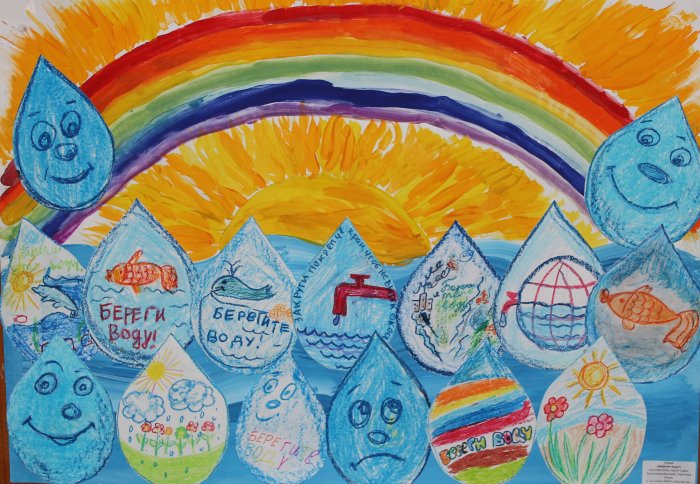 КАРТОТЕКА «ДИДАКТИЧЕСКИХ ИГР ПО ЭКОЛОГИИ ДЛЯ ДЕТЕЙ СТАРШЕГО ДОШКОЛЬНОГО ВОЗРАСТА». ВОСПИТАТЕЛЬ: БОЙКО И.Ю.Что в корзинку мы берем.Цель: закрепить у детей знание о том, какой урожай собирают в поле, в саду, на огороде, в лесу. Научить различать плоды по месту их выращивания. Сформировать представление о роли людей сохранения природы. Материалы: Медальоны с изображение овощей, фруктов, злаков, бахчевых, грибов, ягод, а так же корзинок. Ход игры. У одних детей - медальоны, изображающие разные дары природы. У других – медальоны в виде корзинок. Дети – плоды под веселую музыку расходятся по комнате, движениями и мимикой изображают неповоротливый арбуз, нежную землянику, прячущийся в траве гриб и т.д. Дети – корзинки должны в обе руки набрать плодов. Необходимое условие: каждый ребенок должен принести плоды, которые растут в одном месте (овощи с огорода и т.д.). Выигрывает тот, кто выполнил это условие.Вершки – корешки.Цель: учить детей составлять целое из частей. Материалы: два обруча, картинки овощей. Ход игры. Вариант 1. Берется два обруча: красный, синий. Кладут их так, чтобы обручи пересеклись. В обруч красный надо положить овощи, у которых в пищу идут корешки, а в обруч синего цвета – те, у который используются вершки. Ребенок подходит к столу, выбирает овощ, показывает его детям и кладет его в нужный круг, объясняя, почему он положил овощ именно сюда. (в области пересечения обручей должны находиться овощи, у которых используются и вершки, и корешки: лук, петрушка и т.д.Вариант 2. На столе лежат вершки и корешки растений – овощей. Дети делятся на две группы: вершки и корешки. Дети первой группы берут вершки, вторая – корешки. По сигналу все бегают врассыпную. На сигнал « Раз, два, три – свою пару найди!», нужноИгра с мячом «Воздух, земля, вода»Цель: закреплять знания детей об объектах природы. Развивать слуховое внимание, мышление, сообразительность. Материалы: мяч. Ход игры: Вариант 1.Воспитатель бросает мяч ребенку и называет объект природы, например, «сорока». Ребенок должен ответить «воздух» и бросить мяч обратно. На слово «дельфин», ребенок отвечает «вода», на слово «волк» - «земля» и т.д. Вариант 2. Воспитатель называет слово «воздух» ребенок поймавший мяч, должен назвать птицу. На слово «земля» - животное, обитающие на земле; на слово «вода» - обитателя рек, морей, озер и океанов.Угадай, что в мешочке?Цель: учить детей описывать предметы, воспринимаемые на ощупь и угадывать их по характерным признакам. Материалы: овощи и фрукты характерной формы и различной плотности: лук, свекла, помидор, слива, яблоко, груша и д.р. Ход игры: вы знаете игру «Чудесный мешочек»?, играть мы будем сегодня по иному. Кому я предложу достать из мешочка предмет, ни будет его сразу вытаскивать, а ощупав, сначала назовет его характерные признаки.Природа и человек.Цель: закрепить и систематизировать знания детей о том, что создано человек и что дает человеку природа. Материалы: мяч. Ход игры: воспитатель проводит с детьми беседу, в процессе которой уточняет их знание о том, что окружающие нас предметы или сделаны руками людей или существуют в природе, и человек ими пользуется; например, лес, уголь, нефть, газ существует в природе, а дома, заводы создает человек. «Что сделано человеком»? спрашивает воспитатель и бросает мяч. «Что создано природой»? спрашивает воспитатель и бросает мяч. Дети ловят мяч и отвечают на вопрос. Кто не может вспомнить, пропускает свой ход.Выбери нужное.Цель: закреплять знания о природе. Развивать мышление, познавательную активность. Материалы: предметные картинки. Ход игры: на столе рассыпаны предметные картинки. Воспитатель называет какое – либо свойство или признак, а дети должны выбрать как можно больше предметов, которые этим свойством обладают. Например: «зеленый» - это могут быть картинки листочка, огурца, капусты кузнечика. Или: «влажный» - вода, росса, облако, туман, иней и т.д.Где снежинки?Цель: закреплять знания о различных состояниях воды. Развивать память, познавательную активность. Материалы: карточки с изображением различного состояния воды: водопад, река, лужа, лед, снегопад, туча, дождь, пар, снежинка и т. д. Ход игры: Вариант 1. Дети идут хороводом вокруг разложенных по кругу карточек. На карточках изображены различные состояния воды: водопад, река, лужа, лед, снегопад, туча, дождь, пар, снежинка и т. д.Во время движения по кругу произносятся слова:Вот и лето наступило.Солнце ярче засветило.Стало жарче припекать,Где снежинку нам искать?С последним словом все останавливаются. Те, перед кем располагается нужные картинки, должны их поднять и объяснить свой выбор. Движение продолжается со словами:Наконец, пришла зима:Стужа, вьюга, холода.Выходите погулять.Где снежинку нам искать? Вновь выбирают нужные картинки и объясняется выбор. Вариант 2. Лежат 4 обруча с изображением четырех времен года. Дети должны разнести свои карточки по обручам, объяснив свой выбор. Некоторые карточки могут соответствовать нескольким временам года. Вывод делается из ответов на вопросы: - В какое время года, вода в природе может находиться в твердом состоянии? (Зима, ранняя весна, поздняя осень).С какой ветки детки?Цель: закреплять знания детей о листьях и плодах деревьях и кустарников, учить подбирать их по принадлежности к одному растению. Материалы: листья и плоды деревьев и кустарников. Ход игры: Дети рассматривают листья деревьев и кустарников, называют их. По предложению воспитателя: « Детки, найдите свои ветки» - ребята подбирают к каждому листу соответствующий плод.Прилетели птицы.Цель: уточнить представление о птицах. Ход игры: воспитатель называет только птиц, но если он вдруг ошибается, то дети должны топать или хлопать.Например. Прилетели птицы: голуби, синицы, мухи и стрижи.Дети топают –Что не правильно? (мухи)- А мухи это кто? (насекомые)- Прилетели птицы: голуби, синицы, аисты, вороны, галки, макароны.Дети топают.- прилетели птицы: голуби, куницы…Дети топают. Игра продолжается.Прилетели птицы:Голуби синицы,Галки и стрижи,Чибисы, стрижи,Аисты, кукушки,Даже совы – сплюшки,Лебеди, скворцы.Все вы молодцы.Итог: воспитатель вместе с детьми уточняет перелетных и зимующих птиц.Когда это бывает?Цель: учить детей различать признаки времен года. С помощью поэтического слова показать красоту различных времен года, разнообразие сезонных явлений и занятий людей. Материалы: на каждого ребенка картинки с пейзажами весны, лета, осени и зимы. Ход игры: воспитатель читает стихотворение, а дети показывают картинку с изображением того сезона, о котором говорится в стихотворении.Весна.На полянке, у тропинки пробиваются травинки.С бугорка ручей бежит, а под елкой снег лежит.Лето.И светла, и широкаНаша тихая река.Побежим купаться, с рыбками плескаться…Осень.Вянет и желтеет, травка на лугах,Только зеленеет озимь на полях.Туча небо кроет, солнце не блестит,Ветер в поле воет,Дождик моросит.Зима.Под голубыми небесамиВеликолепными коврами,Блестя на солнце, снег лежит;Прозрачный лес один чернеет,И ель сквозь иней зеленеет,И речка подо льдом блестит.Звери, птицы, рыбы.Цель: закреплять умение, классифицировать животных,, птиц, рыб. Материалы: мяч. Ход игры: дети становятся в круг. Один из играющих берет в руки какой-нибудь предмет и передает его соседу справа, говоря: « Вот птица. Что за птица?» Сосед принимает предмет и быстро отвечает (название любой птицы). Затем он передает вещь другому ребенку, с таким же вопросом. Предмет передается по кругу до тех пор, пока запас знаний участников игры не будет исчерпан. Так же играют, называя рыб, зверей. (называть одну и ту же птицу, рыбу, зверя нельзя).Угадай, что где растет.Цель: уточнить знание детей о названиях и местах произрастания растений; развивать внимание, сообразительность, память. Материалы: мяч. Ход игры: дети сидят на стульчиках или стоят в кругу. Воспитатель или ребенок кидает кому-нибудь из детей мяч, называя при этом место, где растет данное растение: сад, огород, луг, поле, лес.Весной, летом, осенью.Цель: уточнить знание детей о времени цветения отдельных растений (например, нарцисс, тюльпан - весной); золотой шар, астры – осенью и т.д.; учить классифицировать по этому признаку, развивать их память, сообразительность. Материалы: мяч. Ход игры: дети стоят в кругу. Воспитатель или ребенок кидает мяч, называя при этом время года, когда растет растение: весна, лето, осень. Ребенок называет растение.Сложи животное.Цель: закрепить знания детей о домашних животных. Учить описывать по наиболее типичных признаках. Материалы: картинки с изображением разных животных.(каждое в двух экземплярах). Ход игры: один экземпляр картинок целый, а второй разрезанный на четыре части. Дети рассматривают целые картинки, затем они должны из разрезанных частей сложить изображение животного, но без образца.Что из чего сделано?Цель: учить детей определять материал из которого сделан предмет. Материалы: деревянный кубик, алюминиевая мисочка, стеклянная баночка, металлический колокольчик, ключ и т.д. Ход игры: дети вынимают из мешочка разные предметы и называют, указывая, из чего сделан каждый предметУгадай - ка.Цель: развивать умение детей отгадывать загадки, соотносить словесный образ с изображением на картинке; уточнить знание детей о ягодах. Материалы: картинки на каждого ребенка с изображение ягод. Книга загадок. Ход игры: на столе перед каждым ребенком лежат картинки отгадки. Воспитатель загадывает загадку, дети отыскивают и поднимают картинку-отгадку.Съедобное – несъедобное.Цель: закреплять знания о съедобных и несъедобных грибах. Материалы: корзинка, предметные картинки с изображение съедобных и несъедобных грибов. Ход игры: на столе перед каждым ребенком лежат картинки отгадки. Воспитатель загадывает загадку о грибах, дети отыскивают и кладут картинку-отгадку съедобного гриба в корзинкуНазови три предмета.Цель: упражнять детей в классификации предметов. Материалы: мяч. Ход игры: воспитатель называет одно слово, например цветы, а тот, кому воспитатель бросит мяч, должен назвать три слова, которые можно назвать одним словом. Например: цветы - Ромашка, роза, василек.Цветочный магазин.Цель: закреплять умение различать цвета, называть их быстро, находить нужный цветок среди других. Научить детей группировать растения по цвету, составлять красивые букеты. Материалы: лепестки, цветные картинки. Ходи игры: Вариант 1. На столе поднос с разноцветными лепестками разной формы. Дети выбирают понравившиеся лепестки, называют их цвет и находят цветок, соответствующий выбранным лепесткам и по цвету и по форме. Вариант 2. Дети делятся на продавцов и покупателей. Покупатель должен так описать выбранный им цветок, чтобы продавец, сразу догадался о каком цветке идет речь. Вариант 3. Из цветов дети самостоятельно составляют три букета: весенний, летний, осенний. Можно использовать стихи о цветах.Четвертый лишний.Цель: закреплять знания детей о насекомых. Ход игры: воспитатель называет четыре слова, дети должны назвать лишнее слово:1) заяц, еж, лиса, шмель;2) трясогузка, паук, скворец, сорока;3) бабочка, стрекоза, енот, пчела;4) кузнечик, божья коровка, воробей, майский жук;5) пчела, стрекоза, енот, пчела;6) кузнечик, божья коровка, воробей, комар;7) таракан, муха, пчела, майский жук;8) стрекоза, кузнечик, пчела, божья коровка;9) лягушка, комар, жук, бабочка;
10) стрекоза, мотылек, шмель, воробей.Воспитатель читает слова, а дети должны подумать, какие из них подходят муравью (шмелю…пчеле…таракану).Словарь: муравейник, зеленый, порхает, мед, увертливая, трудолюбивая, красная спинка, пассика, надоедливая, улей, мохнатый, звенит, река, стрекочет, паутина, квартира, тли, вредитель, «летающий цветок», соты, жужжит, хвоинки, «чемпион по прыжкам», пестрокрылая, большие глаза, рыжеусый, полосатый, рой, нектар, пыльца, гусеница, защитная окраска, отпугивающая окраска.Чудесный мешочек.Цель: закрепить знания у детей, чем питаются звери. Развивать познавательный интерес. Материалы: мешочек. Ход игры: в мешочке находятся: мед, орехи, сыр, пшено, яблоко, морковь и т.д. Дети достают пищу для зверей, угадывают, для кого оно, кто чем питается.Полезные – неполезные.Цель: закрепить понятия полезные и вредные продукты. Материалы: карточки с изображением продуктов. Ход игры: на один стол разложить то, что полезно, на другой – что неполезно. Полезные: геркулес, кефир, лук, морковь, яблоки, капуста, подсолнечное масло, груши и т.д. Неполезные: чипсы, жирное мясо, шоколадные конфеты, торты, «фанта» и т.д.Узнай и назови.Цель: закрепить знания лекарственных растений. Ход игры: воспитатель берет из корзинки растения и показывает их детям, уточняет правила игры: вот лежат лекарственные растения. Я буду показывать вам какое-нибудь растение, а вы должны рассказать о нем все, что знаете. Назовите место, где растет (болото, луг, овраг). Например, ромашку аптечную (цветы) собирают летом, подорожник (собирают только листики без ножек) весной и в начале лета, крапиву – весной, когда она только – только вырастет (2-3 рассказа детей).Что я за зверь?Цель: закреплять знания о животных Африки. Развивать фантазию. Ход игры: в игре участвует группа ребят, количество игроков не ограничено. В группе есть ведущий. Один из игроков удаляется на небольшое расстояние, отворачивается и ждет, пока его не пригласят. Группа ребят совещается между собой насчет зверя, т.е. какого зверя они будут изображать или 2-й вариант: отвечать на вопросы ведущего. Итак, зверь загадан, участник приглашается, игра начинается. Участник задает вопросы группе игроков, например: зверь маленький? может ползать? прыгать? у него есть пушистый мех? и т.д. Ребята в свою очередь отвечают ведущему «да» или «нет».Так продолжается до тех пор, пока игрок не отгадает зверя. Цель: Закрепить знания детей о пищевых связях на лугу.Назовите растениеЦель: уточнять знания о комнатных растениях. Ход игры: воспитатель предлагает назвать растения (третье справа или четвёртое слева и т.д.). Затем условие игры меняется («На каком месте бальзамин?» и т.д.) Воспитатель обращает внимание детей на то, что у растений разные стебли. - Назовите растения с прямыми стеблями, с вьющимися, без стебля. Как нужно ухаживать за ними? Чем ещё отличаются растения друг от друга? - На что похожи листья фиалки? На что похожи листья бальзамина, фикуса и т.д.?Кто где живётЦель: закреплять знания о животных и местах их обитания. Ход игры: у воспитателя картинки с изображением животных, а у детей – с изображениями мест обитания различных животных (нора, берлога, река, дупло, гнездо и т.д.). Воспитатель показывает картинку с изображением животного. Ребёнок должен определить, где оно обитает, и если совпадает с его картинкой, «поселить» у себя, показав карточку воспитателю.Летает, плавает, бегает.Цель: закреплять знания об объектах живой природы. Ход игры: воспитатель показывает или называет детям объект живой природы. Дети должны изобразить способ передвижения этого объекта. Например: при слове «зайчик» дети начинают бежать (или прыгать) на месте; при слове «карась» - имитируют плывущую рыбу; при слове «воробей» - изображают полёт птицы.Береги природу.Цель: закреплять знания об охране объектов природы. Ход игры: на столе или наборном полотне картинки, изображающие растения, птиц, зверей, человека, солнца, воды и т.д. Воспитатель убирает одну из картинок, и дети должны рассказать, что произойдёт с оставшимися живыми объектами, если на Земле не будет спрятанного объекта. Например: убирает птицу – что будет с остальными животными, с человеком, с растениями и т.д.Цепочка.Цель: уточнять знания детей об объектах живой и неживой природы. Ход игры: у воспитателя в руках предметная картинка с изображением объекта живой или неживой природы. Передавая картинку, сначала воспитатель, а затем каждый ребёнок по цепочке называет по одному признаку данного объекта, так, чтобы не повториться. Например, «белка» - животное, дикое, лесное, рыжее, пушистое, грызёт орехи, прыгает с ветки на ветку и т.д.Я знаю.Цель: закреплять знания о природе. Развивать познавательный интерес. Ход игры: дети становятся в круг, в центре – воспитатель с мячом. Воспитатель бросает ребёнку мяч и называет класс объектов природы (звери, птицы, рыбы, растения, деревья, цветы). Ребёнок, поймавший мяч, говорит: «Я знаю пять названий зверей» и перечисляет (например, лось, лиса, волк, заяц, олень) и возвращает мяч воспитателю. Аналогично называются другие классы объектов природы.Что это такое?Цель: закреплять знания о живой и неживой природе. Развивать мышление. Ход игры: воспитатель загадывает предмет живой или неживой природы и начинает перечислять его признаки. Если дети его отгадали, загадывается следующий предмет, если нет, то список признаков увеличивается. Например: «Яйцо» - овальное, белое, хрупкое, сверху твердое, внутри чаще жидкое, питательное, можно встретить на крестьянском дворе, в лесу, даже в городе, из него вылупляются птенцы.Узнай птицу по силуэту.Цель: закреплять знания о зимующих и перелетных птицах, упражнять в умении узнавать птиц по силуэту. Ход игры: детям предлагаются силуэты птиц. Дети отгадывают птиц и называют перелетная или зимующая птица.Живое – неживое.Цель: закреплять знания о живой и неживой природе. Ход игры: воспитатель называет предметы живой и неживой природы. Если это предмет живой природы, дети - машут руками, если предмет неживой природы - приседают.6